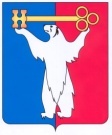 АДМИНИСТРАЦИЯ ГОРОДА НОРИЛЬСКАКРАСНОЯРСКОГО КРАЯРАСПОРЯЖЕНИЕ19.07.2016	г.Норильск	№ 3568Об изменении вида разрешенного использования земельного участка Рассмотрев заявление Управления имущества Администрации города Норильска, об изменении вида разрешенного использования земельного участка с кадастровым номером 24:55:0404003:1033 «для установки свинарника» на вид разрешенного использования «для размещения гаража», в соответствии с Правилами землепользования и застройки на территории муниципального образования город Норильск, утвержденными решением Норильского городского Совета депутатов от 10.11.2009 № 22-533, учитывая, что испрашиваемое изменение вида разрешенного использования земельного участка с кадастровым номером 24:55:0404003:1033 необходимо для приведения вида разрешенного использования земельного участка в соответствие с целевым использованием, 1. Испрашиваемое изменение вида разрешенного использования земельного участка с кадастровым номером 24:55:0404003:1033 «для размещения гаража» соответствует виду разрешенного использования земельного участка «обслуживание автотранспорта», установленному классификатором видов разрешенного использования земельных участков, утвержденным Приказом Минэкономразвития России от 01.09.2014 № 540.2. Изменить вид разрешенного использования земельного участка с кадастровым номером 24:55:0404003:1033 «для установки свинарника» на вид разрешенного использования «обслуживание автотранспорта», расположенного по адресу: Красноярский край, район города Норильска, в районе горсвалки.3. Управлению по градостроительству и землепользованию Администрации города Норильска копию настоящего распоряжения направить в адрес Управления Федеральной службы государственной регистрации, кадастра и картографии по Красноярскому краю для внесения изменения в сведения о земельном участке в государственный кадастр недвижимости.4. Опубликовать настоящее распоряжение в газете «Заполярная правда» и разместить его на официальном сайте муниципального образования город Норильск.5. Контроль исполнения пункта 3 настоящего распоряжения возложить на заместителя Руководителя Администрации города Норильска по собственности и развитию предпринимательства.И.о. Руководителя Администрации города Норильска	А.п. Митленко